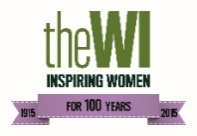 NOTTINGHAMSHIRE FEDERATION WI SUPPORT TEAM  WI HEALTH CHECK 2019Making our WI run smoothly and efficiently takes time and effort and sometimes some guidance. Over the past year we have made the following suggestions to help you along the way. So, how WI ‘healthy’ is your WI? See how well you are doing and think about those things that might need further consideration.CONSIDERATIONDONENOTES1There is a designated person to look after new members2Steps have been taken to reduce cliques and make your WI welcoming to new members3There is an inventory of everything the WI owns4Carers are allowed in free – they only pay for their refreshments or a raffle ticket if they wish5Carers cover the cost if they make an item to take away6Social media is used to communicate with the majority of members7Recipient’s email addresses are hidden in BCC8Committee decisions are kept to and not undermined on social media9Your WI has had at least ONE new member over the past year10The Annual Paperwork is completed in full [and signed]11The Annual Paperwork is used as a guide to writing the WIs Annual Report12A member from the committee has applied to observe at a WIST committee meeting Held on first Monday of the month at County House from 10.0013A WI Adviser has been invited to your WI 14Your WI is coping with the new Account records15The new Declaration form for the trustees [committee] is up-to-date and kept in a safe place16Photos have dates and information of the occasion with them